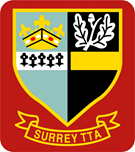 SURREY TABLE TENNIS ASSOCIATION (STTA) Presentsits2020 SURREY SENIOR CLOSED To be held at:Graham Spicer Table Tennis Club 15 Dukes Avenue, New Malden, Surrey KT3 4HLon SATURDAY 28th and SUNDAY 29th MARCH 2020 (Under 21s, Open, 40+, 60+) CLOSING DATE for entries: 8.00pm on Wednesday 18th March 2020Event Organisers: Adam Laws and Phil SnelsonFor more info please contact Adam by email:prebenelkjaer@hotmail.comPROPOSED SCHEDULE:Mens and Womens: Over 40’s Singles Groups (from 11am on Saturday 28th March)Mens and Womens: Over 60’s Singles Groups (from 9am on Saturday 28th March)Mens and Womens: Under 21’s Singles Groups (from 9am on Sunday 29th March)Mens and Womens: Open Singles Groups (from 11am on Sunday 29th March)Mens and Womens: Open Doubles knockout (from 1pm Sunday 29th March)EVENT REGULATIONS (please keep this page for your reference)1. 	Every entrant must be eligible to play for Surrey either by: playing in a Surrey affiliated local league, being born in Surrey, living in Surrey, or having represented Surrey county teams at least six times. You are not eligible if you are currently affiliated to any another County. If you are unsure please refer to the Event Organiser. Surrey includes the County of Surrey together with the London Boroughs of Richmond, Kingston, Wandsworth, Merton, Sutton, Croydon, Southwark and Lambeth.2. 	Competitors can be any age to enter the Open event. Under 21s must be born on or after 1/1/1999. Over 40s must be born before 1/1/1980. Over 60s must be born before 1/1/1960. 3.	 Completion and submission of this entry form signifies agreement by the entrant to the conditions of the competition. No entrant will be permitted to play unless the appropriate application form has been fully completed and signed and the entrance fee(s) fully paid4. 	All competitors will be required to umpire.  5. 	All competitors must report to the control table on arrival and at least 30 minutes prior to the scheduled time. If players are not ready to play when due to do so they are liable to be scratched /removed from the event.6. 	Competitors must wear rubber soled shoes. Players must not wear shirts that are predominantly white.7. 	Competitors may be permitted to practise on tables not in use at the discretion of the  Event Organiser.8. 	Bats will be subject to ITTF rules regarding blade, rubbers, gluing and the non use of boosters9. 	Balls: All match balls will be Sanwei      10. 	All matches will be the best of 5 games. Play initially will be on a group basis, followed by knockout roundsEVENT INFORMATION1. 	Entry Form - All entries must be received by the event organiser by no later than 8.00pm on Wednesday 18th March 2020 and are to be accompanied by the full payment of the fee(s).  	Send completed entry form to the event organiser: Adam Laws, Red House, Frith Hill Road, Godalming, Surrey GU7 2DZ or email to: prebenelkjaer@hotmail.com     Cheques should be made payable to Surrey TTA and sent with the entry form to the event organiser.	Bank transfers should be referenced ‘Sy Closed’ with the player’s full name OR first initial and surname (ie: Sy Closed PSnelson or Sy Closed AdamLaws)     	Surrey TTA Bank details are:  Sort code: 60-09-21          Account number: 010146762.	Entries - Entry forms must be fully completed and submitted together with full payment of fees. (NB: No pre pay = no play)3. 	Changing rooms are available at the venue. Free Tea and Coffee making facilities will be provided by STTA and there is food & drink available at local shops next to the venue.4. 	Entries - If it is necessary to restrict entries, this will be done on last received, first out basis.  5. 	Notification - Entrants will be notified of the time of their first group either by e-mail (if a legible e-mail address is given) or by normal post in which case a DL size (110 x 220 mm) stamped addressed envelope must be enclosed.6. 	There is plenty of free parking in the adjacent / nearby roads.  You may be charged if you use Waitrose car park.2020 SURREY SENIOR CLOSED - ENTRY FORM (TEAM STTA)All entrants should ensure that they have read and understood the Event Regulations. This form must be completed in BLOCK CAPITALS using a ball point pen. A separate entry form must be completed for each player and sent to the Event Organiser: Adam Laws, Red House, Frith Hill Road, Godalming, Surrey, GU7 2DZ, to arrive no later than 8.00pm on Wednesday 18th March 2020. Alternatively you can send your completed form to Adam by email at prebenelkjaer@hotmail.com by the deadline.  Competitor’s Full Name: 												Known as (e.g. Pat):  											   Male / FemaleAddress: 																					Postcode:							Date of Birth: 							 Tel: 							E-mail: 														Please provide an email address that is monitored as it will be used to advise you of your group playing time and any notifiable changes. If no e-mail address is provided please enclose a DL (110 x 220 mm) stamped (1st class) addressed envelope.TTE membership and/or licence number: _______________________________ (it is not essential to have a tournament licence for this event)Please enter me for:- Mens:-          Under 21’s Singles*         	  Open Singles*               Over 40’s Singles*       	        Over 60’s Singles*    Open Doubles*        partner for open doubles: 					        Womens:-Under 21’s Singles*         	  Open Singles*               Over 40’s Singles*       	        Over 60’s Singles*    Open Doubles*        partner for open doubles: 					        * please tick the box of each event you would like to enter. If you want to enter the doubles event but have no partner, write ‘partner wanted’.Total: £______________ enclosed (£10.00 for one singles event, £15.00 for two singles events, £20.00 for three singles events. £2 for doubles)   Cheques should be made payable to Surrey TTA. BACS payment must contain the reference ‘Sy Closed’ followed by player’s full name or first initial and surname.Please tick if paying            by cheque         	by BACS If no e-mail address please enclose a DL (110 x 220 mm) stamped (1st class) addressed envelope.THE FOLLOWING UNDERTAKING SHOULD BE SIGNEDI undertake:1. To observe the regulations of the event.2. To abide by the decisions of the Organiser(s) and referee3. To fulfil the schedule of play arranged for me unless prevented by circumstances beyond my control and accepted as such by the Organiser and to abide by the Referees decision.I agree to the information above being stored on a computer.  Photographs of this event may be taken and used for publicity relating to STTA. Signed: __________________________________________________Date: _________________________________  